SHARE User Access Request Form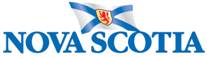 for Users in Private Healthcare OrganizationsTo request new user access or change access for an existing user, please complete this form. Once the appropriate signatures have been obtained, fax the form to 902-470-7458. Do not email this form as it contains personal information and email is not secure.  Please allow at least two business days from receipt of the form for the user account to be set up or changes to be completed.  
 USER IDENTIFICATION: Complete all fields for New Users. Complete fields marked with  for Existing UsersSHARE User Access Request Form – Page 2User Name _____________________  DRUG INFORMATION SYSTEM PORTAL - PROVIDER AND USER GROUP PROFILE:     STATEMENT OF ACCEPTANCE AND APPROVAL:SHARE Remote Access/Terms of Use AgreementUser Name (please print)				             Title 				 Clinic or Organization					             Telephone Number All references to SHARE include access to NSHA’s Electronic Legal Medical Record for Central Zone, contained in Horizon Patient Folder (HPF) via SHARE, as applicable. In consideration of receiving access to SHARE , the SHARE remote user (the “user”) agrees to the following obligations:The user agrees to complete the mandatory training modules as required by the SHARE Program and NS Health and Wellness, for example: SHARE Portal Users: SHARE Privacy Zone and SHARE Fast Track ModulesHPF via SHARE Portal Users: HPF ModuleCommunity Med Profile (DIS) via SHARE Users: DIS Module 3 – Privacy and Access, and Community Med Tab – DIS Getting Started GuideDIS Portal Users: DIS Module 1 – Introduction to the Drug Information System, DIS Module 2 – Functions, DIS Module 3 – Privacy and Access, and DIS Portal Users – Getting Started GuideThe user has read the SHARE Privacy and Security Policy and understands their obligations including, but not limited to, (refer to the SHARE Privacy and Security Policy for a complete list of obligations):The user shall only access SHARE in the performance of the user’s role within the health care system; specifically when they have a care relationship with the patient and the information is necessary for the provision of health care;  Access to SHARE outside of the provision of care will be treated as a privacy breach; The user is only permitted to print information from SHARE for the purposes of providing health care; The user shall take reasonable precautions to ensure that information printed or being viewed from SHARE is not visible to any person without authorization to view the information;No user shall reveal their password to another person, or allow it to be accessible to another person nor shall they allow another person to access SHARE information using their password. The user agrees that sharing passwords is in violation of this Agreement and may result in termination of access privileges;The user shall immediately report any breach or suspected breach of privacy or security to the organization’s Privacy Officer;The user must notify the information services support provider of any potential duplicate patient records they identify in SHARE;The user will be held accountable for any misuse of SHARE access and/or privileges. Any user found to have violated provisions within this policy and/or any other relevant policies and agreements  may be subject to suspension or termination of SHARE access privileges and disciplinary action;The user understands that the DHW has the authority to audit and monitor all access to SHARE at any time without notice or warning;The user shall not access SHARE outside of Canada without express prior written permission from the Minister of Health and Wellness;If accessing HPF via SHARE, the user is aware of all NSHA’s policies applicable to HPF relating to privacy, confidentiality and security. These policies are available at http://policy.nshealth.ca/Site_Published/DHA9/dha9_home.aspx: CH 30-100 Privacy and Confidentiality of Personal Health Information (PHI), CH 05-015 Computer Password, CH 05-020 Computer End-User Acceptable Use and CH 05-070 Remote Access.For users with access to the Personal Worklist screen in the SHARE Portal:The user may enter only non-urgent administrative information related to follow-up of patients in the Notes field The user is not authorized to enter urgent information, clinical information, or information related to clinical decisions in the Notes field because the Notes are not saved once a patient is deleted from the Personal Worklist. The terms of this Agreement continue after termination of this Agreement.This Agreement shall be governed by the laws of the Province of Nova Scotia. New SHARE Portal User    Existing SHARE Portal User         Existing SHARE Portal User ID:       New DIS Portal User*    Existing DIS Portal User*        Existing DIS Portal User ID:       * NOTE: This option is for direct access to DIS Portal (for e-prescribing and/or update), not through SHARE Community Med Profile Tab (view only) * NOTE: This option is for direct access to DIS Portal (for e-prescribing and/or update), not through SHARE Community Med Profile Tab (view only) * NOTE: This option is for direct access to DIS Portal (for e-prescribing and/or update), not through SHARE Community Med Profile Tab (view only)  NOTE:   User’s First Name, Middle Name, and Last Name are MANDATORY.  If a Middle Name does not exist, please write the word “none”.  NOTE:   User’s First Name, Middle Name, and Last Name are MANDATORY.  If a Middle Name does not exist, please write the word “none”.  NOTE:   User’s First Name, Middle Name, and Last Name are MANDATORY.  If a Middle Name does not exist, please write the word “none”.  NOTE:   User’s First Name, Middle Name, and Last Name are MANDATORY.  If a Middle Name does not exist, please write the word “none”.  NOTE:   User’s First Name, Middle Name, and Last Name are MANDATORY.  If a Middle Name does not exist, please write the word “none”.  NOTE:   User’s First Name, Middle Name, and Last Name are MANDATORY.  If a Middle Name does not exist, please write the word “none”.  NOTE:   User’s First Name, Middle Name, and Last Name are MANDATORY.  If a Middle Name does not exist, please write the word “none”.  NOTE:   User’s First Name, Middle Name, and Last Name are MANDATORY.  If a Middle Name does not exist, please write the word “none”.  NOTE:   User’s First Name, Middle Name, and Last Name are MANDATORY.  If a Middle Name does not exist, please write the word “none”.  NOTE:   User’s First Name, Middle Name, and Last Name are MANDATORY.  If a Middle Name does not exist, please write the word “none”.  NOTE:   User’s First Name, Middle Name, and Last Name are MANDATORY.  If a Middle Name does not exist, please write the word “none”.  NOTE:   User’s First Name, Middle Name, and Last Name are MANDATORY.  If a Middle Name does not exist, please write the word “none”.  NOTE:   User’s First Name, Middle Name, and Last Name are MANDATORY.  If a Middle Name does not exist, please write the word “none”. Last Name: First Name: First Name: First Name: Middle Name:    Preferred or Nickname:    Preferred or Nickname:    Preferred or Nickname: Position Title: Healthcare Organization Name: Healthcare Organization Name: Healthcare Organization Name: Healthcare Organization Name: Healthcare Organization Name: Healthcare Organization Name: Organization’s Main Address: Organization’s Main Address: Organization’s Main Address: Organization’s Main Address: Organization’s Main Address: Organization’s Main Address:Street AddressStreet AddressStreet AddressStreet Address Organization’s Main Address: Organization’s Main Address: Organization’s Main Address: Organization’s Main Address: Organization’s Main Address: Organization’s Main Address:SuiteSuiteSuiteSuite Organization’s Main Address: Organization’s Main Address: Organization’s Main Address: Organization’s Main Address: Organization’s Main Address: Organization’s Main Address:City/ProvinceCity/ProvinceCity/ProvinceCity/Province Organization’s Main Address: Organization’s Main Address: Organization’s Main Address: Organization’s Main Address: Organization’s Main Address: Organization’s Main Address:Postal CodePostal CodePostal CodePostal Code User’s Primary Location Address 
(if different from above): User’s Primary Location Address 
(if different from above): User’s Primary Location Address 
(if different from above): User’s Primary Location Address 
(if different from above): User’s Primary Location Address 
(if different from above): User’s Primary Location Address 
(if different from above):Street AddressStreet AddressStreet AddressStreet Address User’s Primary Location Address 
(if different from above): User’s Primary Location Address 
(if different from above): User’s Primary Location Address 
(if different from above): User’s Primary Location Address 
(if different from above): User’s Primary Location Address 
(if different from above): User’s Primary Location Address 
(if different from above):SuiteSuiteSuiteSuite User’s Primary Location Address 
(if different from above): User’s Primary Location Address 
(if different from above): User’s Primary Location Address 
(if different from above): User’s Primary Location Address 
(if different from above): User’s Primary Location Address 
(if different from above): User’s Primary Location Address 
(if different from above):City/ProvinceCity/ProvinceCity/ProvinceCity/Province User’s Primary Location Address 
(if different from above): User’s Primary Location Address 
(if different from above): User’s Primary Location Address 
(if different from above): User’s Primary Location Address 
(if different from above): User’s Primary Location Address 
(if different from above): User’s Primary Location Address 
(if different from above):Postal CodePostal CodePostal CodePostal Code  Work Phone #:  Work Phone #:  Work Email Address: Enter user’s Professional Designation information below exactly as it appears on their professional license.Enter user’s Professional Designation information below exactly as it appears on their professional license.Enter user’s Professional Designation information below exactly as it appears on their professional license.Enter user’s Professional Designation information below exactly as it appears on their professional license.Enter user’s Professional Designation information below exactly as it appears on their professional license.Enter user’s Professional Designation information below exactly as it appears on their professional license.Enter user’s Professional Designation information below exactly as it appears on their professional license.Enter user’s Professional Designation information below exactly as it appears on their professional license.Enter user’s Professional Designation information below exactly as it appears on their professional license.Enter user’s Professional Designation information below exactly as it appears on their professional license.Enter user’s Professional Designation information below exactly as it appears on their professional license.Enter user’s Professional Designation information below exactly as it appears on their professional license.Enter user’s Professional Designation information below exactly as it appears on their professional license.Registration Number:       Registration Number:       Registration Number:       Registration Number:       Registration Number:       Registration Number:       Registration Number:       Registration Number:       Registration Number:       Name:       Name:       Name:       Name:          Alternate User IDS – if the user has any of the following IDs they must be provided:   Alternate User IDS – if the user has any of the following IDs they must be provided:   Alternate User IDS – if the user has any of the following IDs they must be provided:   Alternate User IDS – if the user has any of the following IDs they must be provided:   Alternate User IDS – if the user has any of the following IDs they must be provided:   Alternate User IDS – if the user has any of the following IDs they must be provided:   Alternate User IDS – if the user has any of the following IDs they must be provided:   Alternate User IDS – if the user has any of the following IDs they must be provided:   Alternate User IDS – if the user has any of the following IDs they must be provided:   Alternate User IDS – if the user has any of the following IDs they must be provided:   Alternate User IDS – if the user has any of the following IDs they must be provided:   Alternate User IDS – if the user has any of the following IDs they must be provided:   Alternate User IDS – if the user has any of the following IDs they must be provided:PHIM ID(s):      PHIM ID(s):      PHIM ID(s):      PHIM ID(s):      SAP User ID:      SAP User ID:      SAP User ID:      SAP User ID:      SAP User ID:      Meditech ID:      Meditech ID:      Active Directory ID**:      Active Directory ID**:      Active Directory ID**:      Active Directory ID**:      Active Directory ID**:      (** Examples of Active Directory IDs are the IDs used to sign in to XERO, NSES and NSHA/IWK Single Sign On.)(** Examples of Active Directory IDs are the IDs used to sign in to XERO, NSES and NSHA/IWK Single Sign On.)(** Examples of Active Directory IDs are the IDs used to sign in to XERO, NSES and NSHA/IWK Single Sign On.)(** Examples of Active Directory IDs are the IDs used to sign in to XERO, NSES and NSHA/IWK Single Sign On.)(** Examples of Active Directory IDs are the IDs used to sign in to XERO, NSES and NSHA/IWK Single Sign On.)(** Examples of Active Directory IDs are the IDs used to sign in to XERO, NSES and NSHA/IWK Single Sign On.)(** Examples of Active Directory IDs are the IDs used to sign in to XERO, NSES and NSHA/IWK Single Sign On.)(** Examples of Active Directory IDs are the IDs used to sign in to XERO, NSES and NSHA/IWK Single Sign On.)  SHARE PORTAL - PROVIDER AND USER GROUP PROFILE:           SHARE PORTAL - PROVIDER AND USER GROUP PROFILE:           SHARE PORTAL - PROVIDER AND USER GROUP PROFILE:           SHARE PORTAL - PROVIDER AND USER GROUP PROFILE:           SHARE PORTAL - PROVIDER AND USER GROUP PROFILE:           SHARE PORTAL - PROVIDER AND USER GROUP PROFILE:           SHARE PORTAL - PROVIDER AND USER GROUP PROFILE:           SHARE PORTAL - PROVIDER AND USER GROUP PROFILE:           SHARE PORTAL - PROVIDER AND USER GROUP PROFILE:           SHARE PORTAL - PROVIDER AND USER GROUP PROFILE:           SHARE PORTAL - PROVIDER AND USER GROUP PROFILE:           SHARE PORTAL - PROVIDER AND USER GROUP PROFILE:           SHARE PORTAL - PROVIDER AND USER GROUP PROFILE:         What is the user’s role for which SHARE Portal access is requested?  (For view-only access to SHARE)                                    What is the user’s role for which SHARE Portal access is requested?  (For view-only access to SHARE)                                    What is the user’s role for which SHARE Portal access is requested?  (For view-only access to SHARE)                                    What is the user’s role for which SHARE Portal access is requested?  (For view-only access to SHARE)                                    What is the user’s role for which SHARE Portal access is requested?  (For view-only access to SHARE)                                    What is the user’s role for which SHARE Portal access is requested?  (For view-only access to SHARE)                                    What is the user’s role for which SHARE Portal access is requested?  (For view-only access to SHARE)                                    What is the user’s role for which SHARE Portal access is requested?  (For view-only access to SHARE)                                    What is the user’s role for which SHARE Portal access is requested?  (For view-only access to SHARE)                                    What is the user’s role for which SHARE Portal access is requested?  (For view-only access to SHARE)                                    What is the user’s role for which SHARE Portal access is requested?  (For view-only access to SHARE)                                    What is the user’s role for which SHARE Portal access is requested?  (For view-only access to SHARE)                                    What is the user’s role for which SHARE Portal access is requested?  (For view-only access to SHARE)                                     Physician Resident Physician Resident Physician Resident Physician Resident Physician Resident Physician Resident Physician Resident Nurse Practitioner Midwife Nurse Practitioner Midwife Nurse Practitioner Midwife Nurse Practitioner Midwife Community Pharmacist Community PharmacistAdministrative Role:Administrative Role:Administrative Role: Worklist Creation (Admin 1)                                            Worklist Creation (Admin 1)                                            Worklist Creation (Admin 1)                                            Worklist Creation (Admin 1)                                            Worklist Creation (Admin 1)                                            Chart Prep (Admin 2) Chart Prep (Admin 2) Chart Prep (Admin 2) Chart Prep – DIS Only (Admin4) Chart Prep – DIS Only (Admin4)Clinical Role (CLINIC). Check appropriate role below:Clinical Role (CLINIC). Check appropriate role below:Clinical Role (CLINIC). Check appropriate role below:Clinical Role (CLINIC). Check appropriate role below:Clinical Role (CLINIC). Check appropriate role below:Clinical Role (CLINIC). Check appropriate role below:Clinical Role (CLINIC). Check appropriate role below:Clinical Role (CLINIC). Check appropriate role below:Clinical Role (CLINIC). Check appropriate role below:Clinical Role (CLINIC). Check appropriate role below:Clinical Role (CLINIC). Check appropriate role below:Clinical Role (CLINIC). Check appropriate role below:Clinical Role (CLINIC). Check appropriate role below: Registered Nurse Licensed Practical Nurse Registered Dietitian Registered Nurse Licensed Practical Nurse Registered Dietitian Registered Nurse Licensed Practical Nurse Registered Dietitian Registered Nurse Licensed Practical Nurse Registered Dietitian Registered Nurse Licensed Practical Nurse Registered Dietitian Registered Nurse Licensed Practical Nurse Registered Dietitian Registered Nurse Licensed Practical Nurse Registered Dietitian Occupational Therapist Physiotherapist Respiratory Therapist Occupational Therapist Physiotherapist Respiratory Therapist Occupational Therapist Physiotherapist Respiratory Therapist Occupational Therapist Physiotherapist Respiratory Therapist Lab Technologist Psychologist Social Worker Lab Technologist Psychologist Social WorkerDoes the user require access to NSHA’s Electronic Legal Medical Record for Central Zone, contained in Horizon Patient Folder (HPF) via SHARE?    Yes      NoDoes the user require access to NSHA’s Electronic Legal Medical Record for Central Zone, contained in Horizon Patient Folder (HPF) via SHARE?    Yes      NoDoes the user require access to NSHA’s Electronic Legal Medical Record for Central Zone, contained in Horizon Patient Folder (HPF) via SHARE?    Yes      NoDoes the user require access to NSHA’s Electronic Legal Medical Record for Central Zone, contained in Horizon Patient Folder (HPF) via SHARE?    Yes      NoDoes the user require access to NSHA’s Electronic Legal Medical Record for Central Zone, contained in Horizon Patient Folder (HPF) via SHARE?    Yes      NoDoes the user require access to NSHA’s Electronic Legal Medical Record for Central Zone, contained in Horizon Patient Folder (HPF) via SHARE?    Yes      NoDoes the user require access to NSHA’s Electronic Legal Medical Record for Central Zone, contained in Horizon Patient Folder (HPF) via SHARE?    Yes      NoDoes the user require access to NSHA’s Electronic Legal Medical Record for Central Zone, contained in Horizon Patient Folder (HPF) via SHARE?    Yes      NoDoes the user require access to NSHA’s Electronic Legal Medical Record for Central Zone, contained in Horizon Patient Folder (HPF) via SHARE?    Yes      NoDoes the user require access to NSHA’s Electronic Legal Medical Record for Central Zone, contained in Horizon Patient Folder (HPF) via SHARE?    Yes      NoDoes the user require access to NSHA’s Electronic Legal Medical Record for Central Zone, contained in Horizon Patient Folder (HPF) via SHARE?    Yes      NoDoes the user require access to NSHA’s Electronic Legal Medical Record for Central Zone, contained in Horizon Patient Folder (HPF) via SHARE?    Yes      NoDoes the user require access to NSHA’s Electronic Legal Medical Record for Central Zone, contained in Horizon Patient Folder (HPF) via SHARE?    Yes      No(This section is for add/update/e-Prescribing access to DIS Portal. Note: Registered Nurses will not have access to e-Prescribing.)                                                                                                      If DIS Portal access is requested, what is the user’s role for which DIS Portal access is requested? (This section is for add/update/e-Prescribing access to DIS Portal. Note: Registered Nurses will not have access to e-Prescribing.)                                                                                                      If DIS Portal access is requested, what is the user’s role for which DIS Portal access is requested? (This section is for add/update/e-Prescribing access to DIS Portal. Note: Registered Nurses will not have access to e-Prescribing.)                                                                                                      If DIS Portal access is requested, what is the user’s role for which DIS Portal access is requested?  Physician Midwife Nurse Practitioner Registered Nurse Dentist Dental Hygienist Optometrist  ACCOUNT DETAILS:  ACCOUNT DETAILS:  ACCOUNT DETAILS:Check one below (Standard, Time Limited, Reactivate, Deactivate, Change of Name, or Change of Access):Check one below (Standard, Time Limited, Reactivate, Deactivate, Change of Name, or Change of Access):Check one below (Standard, Time Limited, Reactivate, Deactivate, Change of Name, or Change of Access):Check one below (Standard, Time Limited, Reactivate, Deactivate, Change of Name, or Change of Access):Check one below (Standard, Time Limited, Reactivate, Deactivate, Change of Name, or Change of Access):Check one below (Standard, Time Limited, Reactivate, Deactivate, Change of Name, or Change of Access): Standard access (no expiry)           Please fill in a start date           Start Date (YYYY-MM-DD):        Standard access (no expiry)           Please fill in a start date           Start Date (YYYY-MM-DD):        Standard access (no expiry)           Please fill in a start date           Start Date (YYYY-MM-DD):        Standard access (no expiry)           Please fill in a start date           Start Date (YYYY-MM-DD):        Time Limited (temporary employment)             Please fill in start and stop date                 Start Date (YYYY-MM-DD):       
                Stop Date (YYYY-MM-DD):        Time Limited (temporary employment)             Please fill in start and stop date                 Start Date (YYYY-MM-DD):       
                Stop Date (YYYY-MM-DD):        Reactivate Access: SHARE Portal HPF via SHARE DIS Portal Reactivate Access: SHARE Portal HPF via SHARE DIS PortalStart Date (YYYY-MM-DD):      Start Date (YYYY-MM-DD):       Deactivate Access: SHARE Portal HPF via SHARE DIS PortalStop Date (YYYY-MM-DD):   Change of NameFrom:       From:       From:       To:       To:        Change of AccessReason:       Reason:       Reason:       Reason:       Reason:       I declare that:I have reviewed and confirm the information in the PROVIDER AND USER GROUP PROFILE is accurate;this user is authorized to access patient information available through SHARE in order to fulfill the requirements of his or her role in providing or supporting patient care;this user has signed the SHARE Remote Access Terms of  Use Agreement form and;this user has completed, signed and faxed the applicable Challenge and Response form, which I have signed. I understand that providing access to remote users and devices exposes the nshealth.ca network to certain security risks.  I accept responsibility for the risks imposed by this remote user. I agree to notify the User Access Control Group when this account is no longer needed so that remote access can be disabled.
I declare that:I have reviewed and confirm the information in the PROVIDER AND USER GROUP PROFILE is accurate;this user is authorized to access patient information available through SHARE in order to fulfill the requirements of his or her role in providing or supporting patient care;this user has signed the SHARE Remote Access Terms of  Use Agreement form and;this user has completed, signed and faxed the applicable Challenge and Response form, which I have signed. I understand that providing access to remote users and devices exposes the nshealth.ca network to certain security risks.  I accept responsibility for the risks imposed by this remote user. I agree to notify the User Access Control Group when this account is no longer needed so that remote access can be disabled.
I declare that:I have reviewed and confirm the information in the PROVIDER AND USER GROUP PROFILE is accurate;this user is authorized to access patient information available through SHARE in order to fulfill the requirements of his or her role in providing or supporting patient care;this user has signed the SHARE Remote Access Terms of  Use Agreement form and;this user has completed, signed and faxed the applicable Challenge and Response form, which I have signed. I understand that providing access to remote users and devices exposes the nshealth.ca network to certain security risks.  I accept responsibility for the risks imposed by this remote user. I agree to notify the User Access Control Group when this account is no longer needed so that remote access can be disabled.
Individual with authority to sign on behalf of organization: (Please Print)SignatureDate SignedName:      Title:         X______________________________________Date (YYYY-MM-DD)Work Phone #:Work Email:Work Email:To demonstrate their agreement, the parties have signed below.

User:   Name (Print): _______________________________________	Signature:       _______________________________________Date:               _______________________________________
Individual who has authority to sign on behalf of the private healthcare organization:Name (Print): _______________________________________	Signature:       _______________________________________Date:               _______________________________________